Дом за смештај и негу старих лица „Прокупље“                                                                                                                      Адреса: Арсенија Чарнојевића 51, 18400 Прокупље                                           ЖР:84022066755; ПИБ:100413582; МБ:07345925; Шифра делатности:87.30 Тел. 027/321-344; Факс – 027/329-517; Email:prokupljedsn@minrzs.gov.rs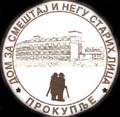 ИСПРАВКА КОНКУРСНЕ ДОКУМЕНТАЦИЈЕ ЗА ЈАВНУ НАБАВКУ ДОБАРА                                                               ЈН БР.4-Д/МВ-15 НАБАВКА УГЉАСвим понуђачима који су преузели, односно који ће преузети конкурсну документацију за јавну набавку добара ЈН бр. 4-Д/МВ-15 Набавка угља, обљављујемо исправку у тексту конкурсне документације и то:На страни 4. Конкурсне документације Услови за учешће у поступку јавне набавке из чл. 76 Закона , под тачком 4 . текст  стоји                                                                                                                                           Да достави Произвођачке спецификације за сортиман комад   произвођача угља који нуде и Извештаје о испитивању понуђеног угља (техничка и елементарна анализа угља) за сортиман комад, издате од стране лабораторије  акредитоване за испитивање чврстих горива.    Реч комад замењује реч  коцка.Исправљен текст  гласи:                                                                                                                                       Да достави Произвођачке спецификације за сортиман коцка, издате од стране   произвођача угља који нуде и Извештаје о испитивању понуђеног угља (техничка и елементарна анализа угља) за сортиман коцка, издате од стране лабораторије  акредитоване за испитивање чврстих горива.Комисија за јавну набавку									